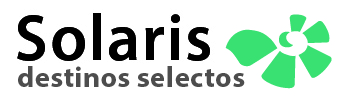  CÓDIGO COM. A.F. 18.10.2021TAILANDIA EXTENSIÓN CAMPAMENTO DE LUJO EN CHIANG RAI3 días / 2 noches desde 4.100 USD (salida diaria)Traslado, Hotel 5*, 2 Desayunos, 1 Almuerzo, 2 Cenas, Guía, Visitas.Válido de enero a diciembre 2022Accesible a través de barco y ubicado dentro de exóticas selvas de bambú, donde se juntan las fronteras de los tres países, aquí le espera una experiencia única para los adultos más activos. Con tan sólo 15 tiendas de campaña de lujo, una de las características del lujo del Four Seasons, esta aventura de dos noches tipo todo incluido cubrirá todas sus expectativas atendiendo todos los detalles, desde el entrenamiento de elefantes con sus cuidadores “Mahout” y las cenas formales delante de la hoguera hasta la excursión al Triángulo de Oro y las bebidas a la orilla del río.DÍA 1. FOUR SEASONS TENTED CAMP GOLDEN TRIANGLECena Llegada al embarcadero del campamento en una barca tradicional tailandesa, atravesando el serpenteante río que sirve como frontera de los tres países. A la llegada, será atendido por el personal del hotel que le proporcionará información personalizada sobre las actividades previstas durante su estancia. Podrá explorar el campamento y admirar la fauna y flora de la zona con su guía. Las bebidas al atardecer son una auténtica tradición del campamento; con el fin de las actividades se tendrá la oportunidad de contemplar la magnífica puesta del sol, durante la cual disfrutará de una bebida maravillosa mientras que el cielo se convierte en oro. Además, antes de la cena podrá elegir, entre la variedad ofrecida, sus bebidas y tentempiés preferidos, sean locales u occidentales.Cena y alojamiento en el Four Seasons Tented Camp Golden Triangle.DÍA 2. FOUR SEASONS TENTED CAMP GOLDEN TRIANGLE Desayuno + almuerzo + cenaTemprano por la mañana, servicio de despertador y bebida matinal. Los “mahouts” profesionales le proporcionarán un pequeño curso de cómo se cuida y se “conduce” un elefante. Desayuno seguido por tiempo libre hasta el almuerzo, después del cual se dirigirá hacia el sanctasanctórum de lujo del Four Seasons, efectuando una visita al spa. A continuación, un paseo en barca para explorar las casas y los templos de la zona del Triángulo de Oro. Bebidas en el “Burma Bar” antes de la cena.Alojamiento en el Four Seasons Tented Camp Golden Triangle.DÍA 3. FOUR SEASONS TENTED CAMP GOLDEN TRIANGLE DesayunoServicio de despertador y desayuno. Tiempo libre por la mañana hasta la hora de salida. Traslado Las actividades en el programa están sujetas a cambio, dependiendo de las condiciones climatológicas.RESUMEN DEL PROGRAMA:  IMPORTANTE: Todas las reservas que se realicen para el periodo del 01 al 05 de enero y del 20 al 31 de diciembre, rogamos que se soliciten precios y disponibilidad por separado.  Fechas ‘Blackout’ del 01 ene – 05 ene y del 20 dic. – 31 dic.NOTAS: Para reservas de triple ocupación, importante saber que, la tercera cama es o bien un sofá cama o un plegatín (rollabed). Cualquiera de ellas podría resultar incómoda para un adulto además de limitar el espacio de la habitación.EL PRECIO INCLUYE:Traslados aeropuerto Chiang Rai – hotel – aeropuerto Chiang Rai en privado / Dos noches de alojamiento en tienda de superior / Pensión completa incluidos bebidas, vinos de la casa y licores / Guía de habla inglesa / Actividades según el programa en regularEL PRECIO NO INCLUYE:Vuelos nacionales e internacionales / Impuestos aeroportuarios / Gastos personales / Suplemento durante periodos festivos / Propinas para conductores o guías / Servicios no mencionados en el programaDebido a la situación actual y después del COVID-19, los precios podrían variar en el caso que haya cambios que afecten a la operativa, actuando siempre bajo las premisas y normativas impuestas por los gobiernos.DíaDestinoActividadRégimenAlojamientoTipo de habitación1Chiang RaiTraslado del aeropuerto hasta el muelle del Campamento en Chiang Rai –Barco para el campo – Exploración del campamento– Bebidas antes de la cena – CenaCFour Seasons Tented Camp Golden TriangleSuperior Tent2Chiang RaiEntrenamiento para ser ‘Mahouts’ de medio día – Almuerzo – Un tratamiento de spa–Excursión al Triángulo de Oro – Bebida al atardecer en Bar Burma – Bebidas antes de la cena – CenaD–A–CFour Seasons Tented Camp Golden TriangleSuperior Tent3Chiang Rai Mañana libre hasta la hora de salida – Traslado al aeropuerto de Chiang RaiDPRECIO POR PERSONA EN DÓLARES: SERVICIO EN PRIVADO CON GUÍA EN INGLÉSPRECIO POR PERSONA EN DÓLARES: SERVICIO EN PRIVADO CON GUÍA EN INGLÉSPRECIO POR PERSONA EN DÓLARES: SERVICIO EN PRIVADO CON GUÍA EN INGLÉSPRECIO POR PERSONA EN DÓLARES: SERVICIO EN PRIVADO CON GUÍA EN INGLÉSPRECIO POR PERSONA EN DÓLARES: SERVICIO EN PRIVADO CON GUÍA EN INGLÉSPeriodo de salida1 persona2 personas3–7 personasSuplemento individual01 ene. – 05 ene.N/AN/AN/AN/A06 ene – 28 feb.7.850 usd4.700 usd4.700 usd3.280 usd01 mar. – 31 oct.6.600 usd4.100 usd4.100 usd2.650 usd01 nov. – 19 dic.7.850 usd4.700 usd4.700 usd3.275usd20 dic. – 31 dic.N/AN/AN/AN/A